Match-Up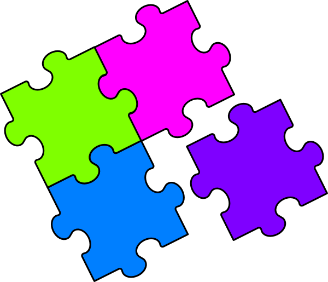   Equivalent Mass, Volume and Capacity1611162712173813184914195101520AFKQBGLRCHMSDINTEJPU1234567891011121314151617181920